保護者の皆様へ　　　　　　　　　　　　　　　　　　　　　　　令和５年　７月　20日東京都立小川高等学校校長　　　山田　智美文化祭開催のご案内　盛夏の候、保護者の皆様には、ますますご健勝のことと存じます。また日頃より本校の教育活動へのご理解とご協力を賜り感謝申し上げます。　さて、本校では文化祭を９月９日(土)、９月１０日(日)で開催致します。昨年度は新型コロナウイルス感染症の影響で人数制限を設けて来校して頂きましたが、今年度は原則人数制限を設けず、保護者、御家族に来校して頂きたいと考えています。ただ事前に来校される方を把握しておきたいため、今年度も文化祭で来校される方は事前申し込みをお願い致します。つきましてはお手数ですが、下記の申し込みフォームより申し込みをお願い致します。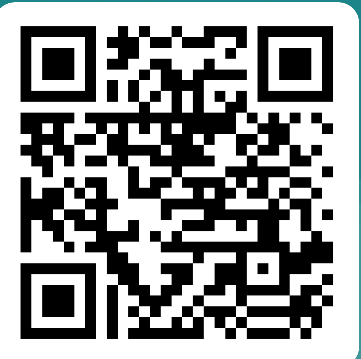 　https://forms.office.com/r/02Vhs74Wk2回答期間は7月20日(木)～8月25日(金)15時までとなって　おります。
※　9月9日(土)の最終入場は14時半で、最終退場は15時　　9月10日(日)の最終入場は14時で、最終退場は14時半となります。※Formsを使っての申し込みになります。お手数ですが、お子様のTeamsのアカウントで入って頂きますようよろしくお願い致します。　文化祭実行委員会生徒保健部　　木村　港　　　　　　　　　二宮　奈津喜ＴＥＬ　０４２－７９６－９３０１